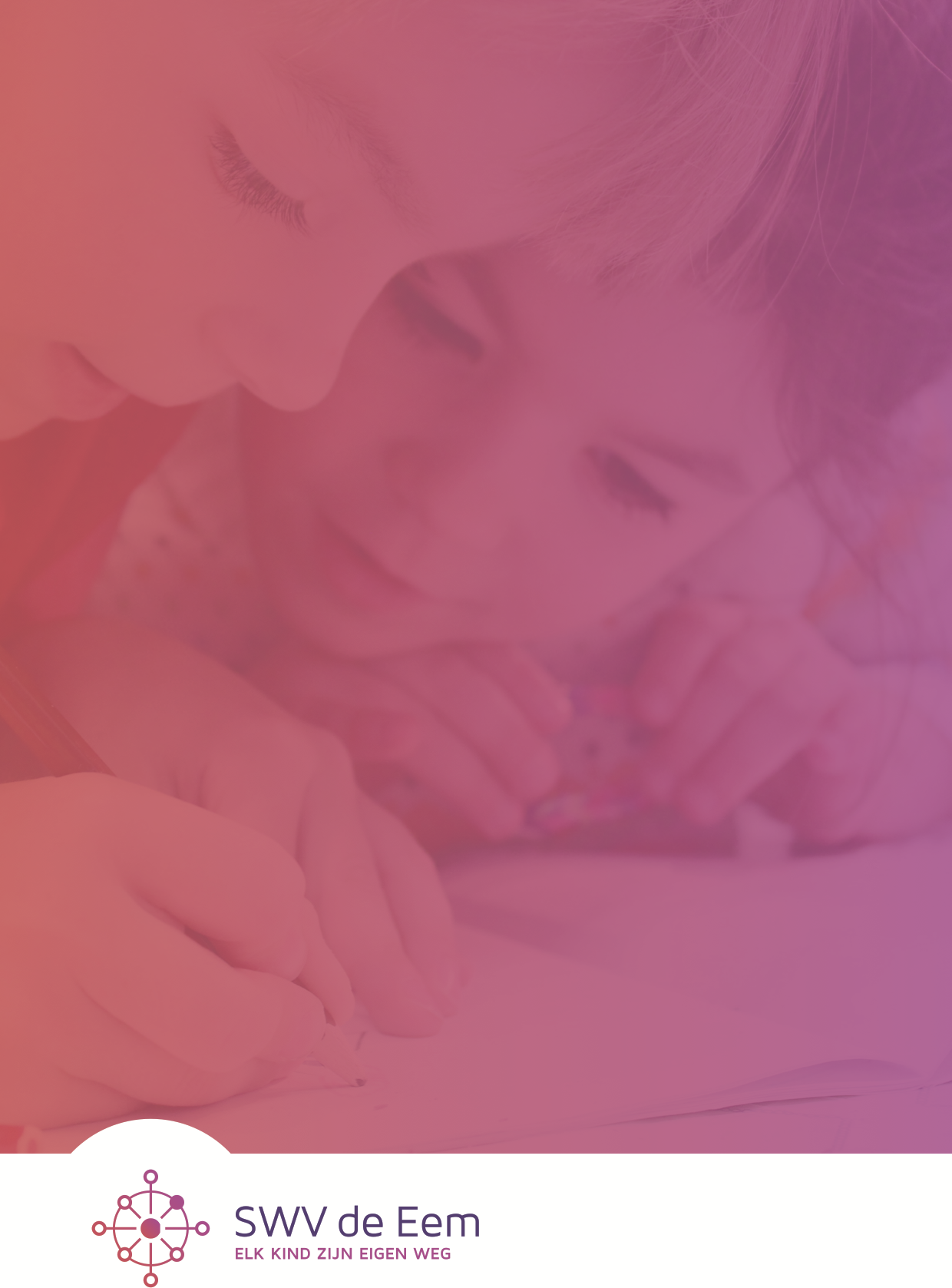 SCHOOLONDERSTEUNINGSPROFIEL 2022de Kolibrie 14-09-2022Arjan de Groot Contact GegevensGegevens schoolBRIN19SU04OnderwijsgedragRichtingopenbaarSchoolnaamde KolibrieStraatnaamHellingwegHuisnummer1Postcode3762CPPlaatsSoestTelefoonnummer035 2002303Postadres straat Postadres huisnummer Postadres postcode Postadres plaatsIntern begeleiderIntern begeleider 1Lonneke KrabbeDirecteurVoornaam Directeur 1ArjanAchternaam Directeur 1de GrootEmail Directeur 1arjan.degroot@meerkring.nlBestuurBestuursnaamMeerkringBestuursnummer41514Bovenschools DirecteurChristian van den BrinkWebsite schoolhttps://www.kolibriesoest.nlGebiedsindelingGebiedsindeling SWV de EemAmersfoort 3WijkRandenbroek/SchuilenburgWijkteam OnderwijsondersteunerMary AnemaOpstellen S.O.P.TeamNeeOudersNeeIb'ersNeeDirectieNeeanders nl.Commissie voor de begeleiding (cvb)AlgemeenOnderwijskundig concept van de schoolOnderwijskundig concept van de schoolSchoolpopulatieInterpretatie van 'schoolpopulatie in beeld' Toegevoegde bestandenSchoolgids 2021 2022.pdfSpecialisten binnen het teamWelke specialisten zijn er binnen het team? Hoe worden de specialisten ingezet?Oordeel inspectie kwaliteit van de ondersteuningDatum laatste inspectiebezoek04-11-2020OordeelVoldoende (basiskwaliteit)InspectieverslagHerstelonderzoek.pdfBelofte 1We voeren helder beleid op het gebied van ondersteuningProtocol voor medisch handelen☑ Veiligheidsbeleid☑ Verzuimprotocol☑ Schorsings- en verwijderingsprotocolHoogbegaafdheidOnze school heeft deze punten geïntegreerd in zijn beleid.JaNeeDe leerkrachten van onze school voldoen aan deze bekwaamheidseisenJaNeeOns team heeft voldoende kennis om te werken volgens de ondersteuningsroute van het samenwerkingsverband, zoals beschreven in het ondersteuningsplan ‘Keuzes en Kansen’ (bladzijde 23). Dit geldt binnen ons team voor;70%Ons team heeft voldoende kennis om handelingsgericht te werken. Dit geldt binnen ons team voor;90%Ons team heeft voldoende kennis om opbrengstgericht te werken. Dit geldt binnen ons team voor;85%Ons team heeft minimaal één contactpersoon m.b.t. ondersteuning, namelijk;Ib'erZorg coördinatorBouwcoördinator☑ Anders, namelijkCommissie voor de begeleiding (cvb)Protocol leesproblemen en dyslexieJaNeeBeleidGeïmplementeerdGeborgdProtocol rekenproblemen en dyscalculieJaNeeBeleidGeïmplementeerdGeborgdProtocol aangepaste leerlijnenJaNeeBeleidGeïmplementeerdGeborgd85%Belofte 2We realiseren een veilig pedagogisch klimaatOnze school heeft deze punten geïntegreerd in zijn beleid.JaNeeDe leerkrachten van onze school voldoen aan deze bekwaamheidseisenJaNeeVeilig en stimulerend leerklimaatOns team toont in gedrag en taalgebruik respect voor leerlingen. Dit geldt binnen ons team voor;10Ons team zorgt voor een ontspannen sfeer. Dit geldt binnen ons team voor;10Ons team ondersteunt het zelfvertrouwen van leerlingen. Dit geldt binnen ons team voor;100%Ons team zorgt voor wederzijds respect. Dit geldt binnen ons team voor;Ons team heeft een positieve grondhouding om leerlingen met specifieke onderwijs- of ondersteuningsbehoeften op te vangen Dit geldt binnen ons team voor;100%Efficiënte lesorganisatie100%De leerkrachten zorgen voor een gestructureerd verloop van de les. Dit geldt voor de leerkrachten voor;100%De leerkrachten betrekken alle leerlingen bij de les. Dit geldt voor de leerkrachten voor;100%De leerkrachten bevorderen dat leerlingen hun best doen. Dit geldt voor de leerkrachten voor;Intensieve en activerende lesDe leerkrachten stimuleren het zelfvertrouwen van leerlingen met specifieke onderwijsbehoeften. Dit geldt voor de leerkrachten voor;100%100%De leerkrachten zorgen voor een interactieve instructie. Dit geldt voor de leerkrachten voor;Anders100%De leerkrachten kunnen een gedragsanalyse maken met als doel de gedragsontwikkeling in kaart te brengen. Dit geldt voor de leerkrachten voor;75%Belofte 3We stemmen het onderwijs af op verschillen in ontwikkeling tussen leerlingenOnze school heeft deze punten geïntegreerd in zijn beleid.JaNeeDe leerkrachten van onze school voldoen aan deze bekwaamheidseisenJaNeeEfficiënte lesorganisatieDe leerkrachten gaan tijdens de verwerking na of leerlingen de opdrachten op een juiste manier uitvoeren. Dit geldt voor de leerkrachten voor;85%De leerkrachten zorgen voor een doelmatig klassenmanagement. Dit geldt voor de leerkrachten voor;90%De leerkrachten gebruiken de leertijd efficiënt. Dit geldt voor de leerkrachten voor;Duidelijke en gestructureerde instructie85%De leerkrachten geven duidelijke uitleg van de leerstof. Dit geldt voor de leerkrachten voor;85%De leerkrachten geven feedback aan de leerlingen. Dit geldt voor de leerkrachten voor;85%De leerkrachten zorgen voor een ordelijke verloop van de les. Dit geldt voor de leerkrachten voor;85%De leerkrachten gaan tijdens de instructie na of leerlingen de leerstof hebben begrepen. Dit geldt voor de leerkrachten voor;85%De leerkrachten geven goed gestructureerd les. Dit geldt voor de leerkrachten voor;85%De leerkrachten geven duidelijk uitleg van het gebruik van didactische hulpmiddelen en opdrachten. Dit geldt voor de leerkrachten voor;Intensieve en activerende les90%De leerkrachten hanteren werkvormen die de leerlingen activeren. Dit geldt voor de leerkrachten voor;80%De leerkrachten stimuleren leerlingen om over oplossingen na te denken. Dit geldt voor de leerkrachten voor;85%De leerkrachten laten leerlingen hardop denken. Dit geldt voor de leerkrachten voor;85%De leerkrachten zorgen voor een interactieve instructie. Dit geldt voor de leerkrachten voor;80%De leerkrachten verduidelijken bij de aanvang van de les de doelen. Dit geldt voor de leerkrachten voor;85%Afstemming van instructie en verwerking op verschillenDe leerkrachten bieden leerlingen extra leer- en instructietijd passend bij het niveau van de leerling. Dit geldt voor de leerkrachten voor;90%De leerkrachten stemmen de instructie af op de relevante verschillen tussen leerlingen. Dit geldt voor de leerkrachten voor;90%De leerkrachten stemmen de verwerking van de leerstof af op relevante verschillen tussen leerlingen. Dit geldt voor de leerkrachten voor;Leerstrategieën aanleren90%De leerkrachten leren leerlingen hoe zij complexe problemen kunnen vereenvoudigen. Dit geldt voor de leerkrachten voor;90%De leerkrachten stimuleren het gebruik van controle activiteiten. Dit geldt voor de leerkrachten voor;80%De leerkrachten leren leerlingen oplossingen te checken. Dit geldt voor de leerkrachten voor;80%De leerkrachten bevorderen het toepassen van het geleerde. Dit geldt voor de leerkrachten voor;85%De leerkrachten moedigen kritisch denken van leerlingen aan. Dit geldt voor de leerkrachten voor;90%De leerkrachten vragen leerlingen na te denken over strategieën bij de aanpak. Dit geldt voor de leerkrachten voor;Anders75%Ons team kan didactisch onderzoek uitvoeren met als doel om de leerontwikkeling in kaart te brengen. Dit geldt binnen ons team voor;70%De leerkrachten kunnen op grond van het uitstroomperspectief beredeneerde keuzes maken in het leeraanbod voor de leerling. Dit geldt voor de leerkrachten voor;70%We monitoren de ontwikkeling van leerlingenOnze school heeft deze punten geïntegreerd in zijn beleid.JaNeeDe leerkrachten van onze school voldoen aan deze bekwaamheidseisenJaNeeDe leerkrachten benoemen de doelen van de leerlingen voor de lange (einde schooljaar) en voor de korte (tussendoelen) termijn. Dit geldt voor de leerkrachten voor;85%De leerkrachten stemmen hun lesgeven af op de groepspopulatie op minimaal 3 niveau’s. Dit geldt voor de leerkrachten voor;10De leerkrachten gaan na of de lesdoelen zijn bereikt. Dit geldt voor de leerkrachten voor;85%De leerkrachten bespreken hun vragen binnen de zorgstructuur m.b.t. groepspopulatie en het opstellen, uitvoeren en realiseren van de plannen met een deskundige binnen de school. Dit geldt voor de leerkrachten voor;90%We werken samen met ouders en leerlingenOnze school heeft deze punten geïntegreerd in zijn beleid.JaNeeDe leerkrachten van onze school voldoen aan deze bekwaamheidseisenJaNeeBetrokkenheid van leerlingenDe leerlingen zijn betrokken bij de les. Dit geldt voor de leerlingen voor;90%De leerlingen tonen zich geïnteresseerd. Dit geldt voor de leerlingen voor;70%De leerlingen zijn actief op leren gericht. Dit geldt voor de leerlingen voor;75%De leerkrachten voeren minimaal een keer per jaar een kindgesprek. Dit geldt voor de leerkrachten voor;100%De leerkrachten betrekken leerlingen zoveel mogelijk bij de analyse, formuleren samen doelen en benutten de ideeën en oplossingen van leerlingen. Dit geldt voor de leerkrachten voor;100%De leerkrachten betrekken ouders vroegtijdig bij de analyse van de situatie en het uitvoeren van de aanpak wanneer ondersteuning nodig is m.b.t. onderwijs en opgroeien. Dit geldt voor de leerkrachten voor;90%De leerkrachten stimuleren ouders relevante informatie m.b.t. zorg en ondersteuning van hun kind te delen met de school. Dit geldt voor de leerkrachten voor;90%Belofte 6We werken samen met ketenpartners vanuit eigen verantwoordelijkheidOnze school heeft deze punten geïntegreerd in zijn beleid.JaNeeDe leerkrachten van onze school voldoen aan deze bekwaamheidseisenJaNeeHet team van de school werkt samen met het ondersteuningsteam.JaNeeDeelsHet wijkteam is voor het team van de school een belangrijke partner voor advies en samenwerking op het gebied van opvoeden en opgroeien.JaNeeDeelsLeerlingen uit meerdere regio's, waarbij samenwerking met die wijkteams belangrijk is.De onderwijsondersteuner is voor het team van de school een belangrijke partner voor advies en samenwerking bij ondersteuningsbehoeften binnen het onderwijs.JaNeeDeelsMeerdere regio's, meerdere onderwijsondersteuners.Het team van de school weet welke expertise op andere scholen binnen de wijk beschikbaar is en maakt hier indien nodig gebruik van.◉○ JaNeeDeelsExtraAanpak 01KernwoordOnze school heeft een aanpak voor leerlingen dieUit zijn gevallen in het regulier speciaal onderwijs. De Kolibrie biedt een intensief traject van gemiddeld 2 jaar. Centraal staat het aanleren van basale schoolse vaardigheden, waardoor ambitieuze, didactische doelen gesteld kunnen worden en achterstand beperkt blijft.DeskundigheidExpertise op gedrag. Samenwerking onderwijs en zorg Zicht op ontwikkelingAandacht en tijdKleine klassen (max 6 leerlingen)Opbouw in klastijd en gedragsbegeleidingstijd gedurende traject Kolibrie.VoorzieningenEr worden praktijkvakken aangeboden. De leerlingen maken kennis met kunstzinnige vorming en sport. Hoofddoel is: de sociaal emotionele doelen in praktijk brengen.GebouwDe Kolibrie heeft een prachtig nieuw gebouw. De school straalt rust uit en is prikkelarm voor de leerlingen. Aan elke klas is een studio verbonden, waar gedragsbegeleiding wordt gegeven. Leerlingen blijven in hun vertrouwde omgeving. Buiten is er voldoende mogelijkheid om te spelen en te ontdekken.SamenwerkingWe werken samen met medewerkers vanuit de zorg. Zij zijn structureel aanwezig op school en werken hierin samen met de leerkracht. Zij zijn verantwoordelijk voor de uitvoer omtrent sociaal emotionele ontwikkeling en stemmen hierin nauwkeurig af met de leerkracht die verantwoordelijk is voor het didactisch aanbod.Tot SlotWat doen wij?Als school zijn wij trots op:Onze resultaten met betrekking tot terugkeer en terugplaatsing binnen het reguliere (speciale) onderwijs.De arrangementen met betrekking tot extra ondersteuning hebben gemaakt dat wij als school de volgende kennis, kunde en aanpak hebben kunnen optimaliseren/ontwikkelen voor leerlingen met en zonder specifieke onderwijsbehoeften:Wij hebben de mogelijkheid om leerlingen die uitvallen, binnen het regulier speciaal onderwijs, op te vangen en weer een toekomstperspectief te geven. Alle kinderen hebben recht op onderwijs, hieraan draagt de Kolibrie bij.Wat willen wij?Onze school heeft de volgende ontwikkelpunten als het gaat om leerlingen met en zonder specifieke onderwijsbehoeften:Ondanks de vaak complexe (gedrags)problematiek zijn we toch in staat om ambitieus onderwijs te bieden waarin een balans is gevonden tussen didactisch en sociaal emotioneel gebied. De achterstand is vaak dermate groot, door onze methodiek en expertise zijn we in staat deze om op deze achterstand in te lopen. Wij willen hierin meer scholen ondersteunen en helpen waar mogelijk.We willen onderzoeken in hoeverre er vraag is naar een expertisecentrum, die gericht is op gedragsproblematiek op school.Het komende jaar gaat onze school werken aan de volgende ambities:We willen onze kwaliteitszorg borgen en verbeteren. De school overweegt om een aanvraag 'goed' te laten onderzoeken door de onderwijsinspectie.We willen onderzoeken of onze expertise, breder, ingezet kan worden (ook voor het regulier onderwijs).Afgelopen jaren heeft er een verandering plaatsgevonden in leerling populatie. Hierdoor verandert de school, het lesaanbod en andere aspecten van het onderwijs. We willen nog verder inspelen op de ondersteuningsvraag vanuit de samenwerkingsverbanden en onderzoeken of hierop kunnen mee- ontwikkelen.Waar liggen onze grenzenOnze school verwijst een leerling naar een andere reguliere en/of speciale (basis)school wanneer er sprake is van:Leerlingen die jonger zijn dan 6.Wanneer het samenwerkingsverband nog niet betrokken is.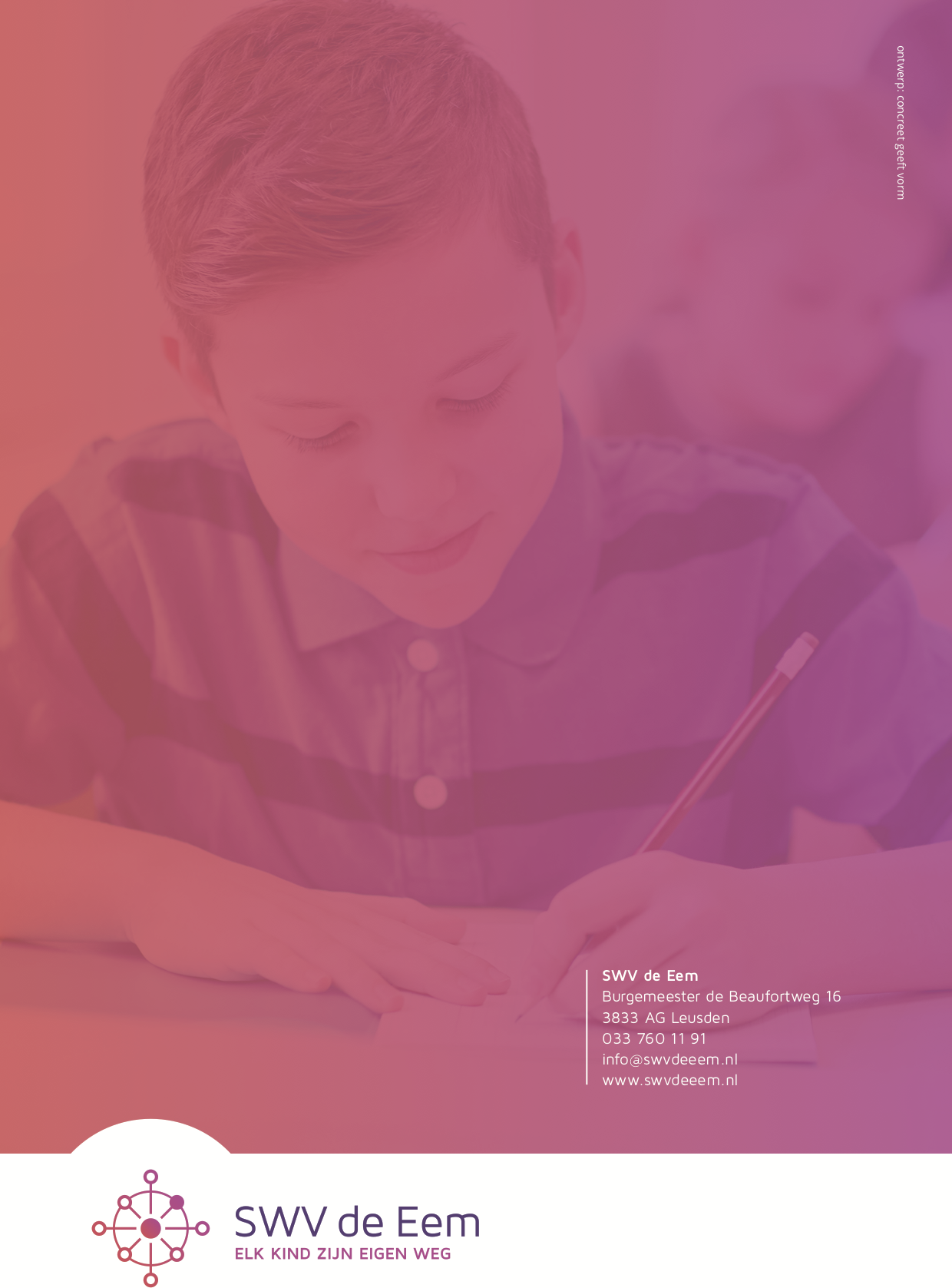 